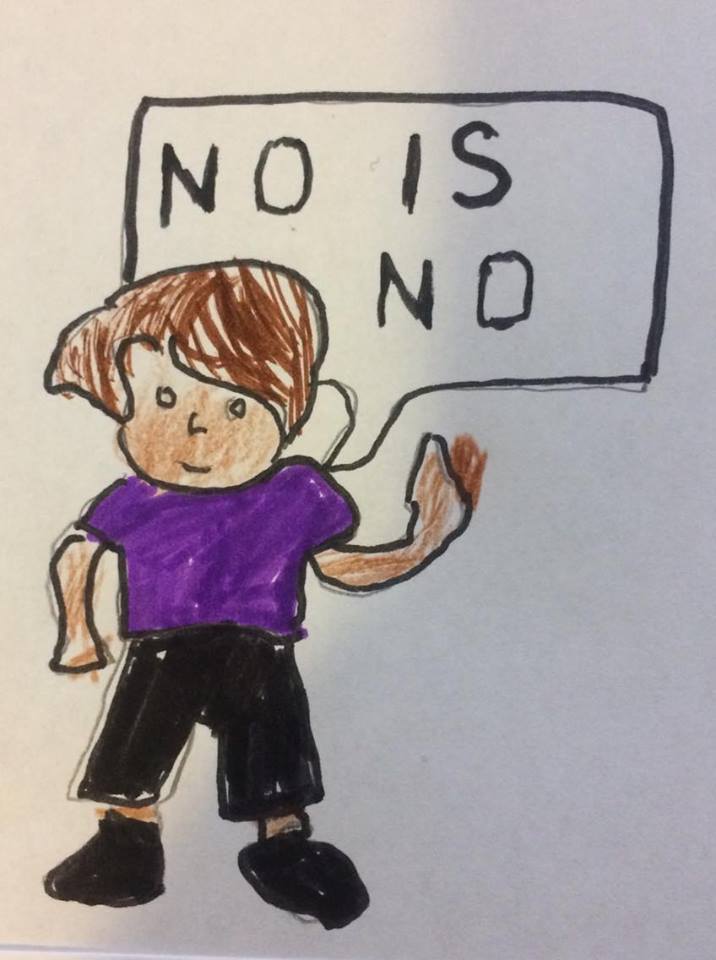 Guide  to the childrenPrepared by Ranee NundooTABLE OF CONTENTS:BODY PARTS……………………………………………………………………………..1SMILEY…………………………………………………………………………………….2CLOTHES CHILDREN NEED TO WEAR………………………………………………3PEOPLE………………………………………………………………………………….4,5THINGS  A CHILD CAN DO………………………………………………………,6,7,8,9THINGS A CHILD CAN’T DO…………………………………………………10,11,12,13